Отчет  проведения Недели психологии «Педагогическая копилка» в МБДОУ №47 «Рябинка»Заведующий                                                                           Л.В.Гончарова 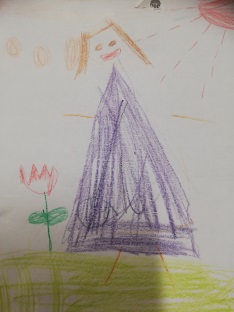 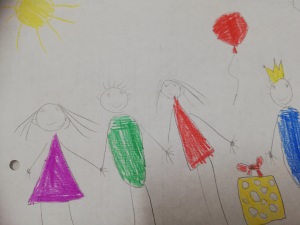 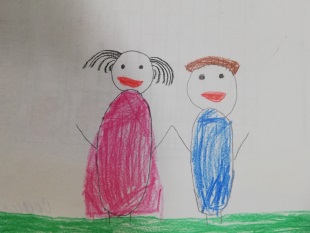 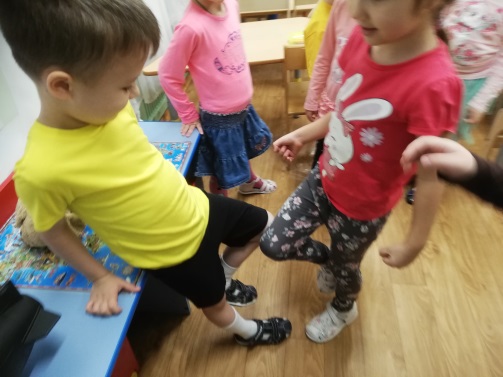 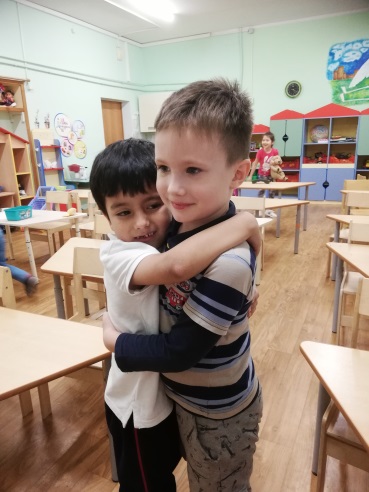 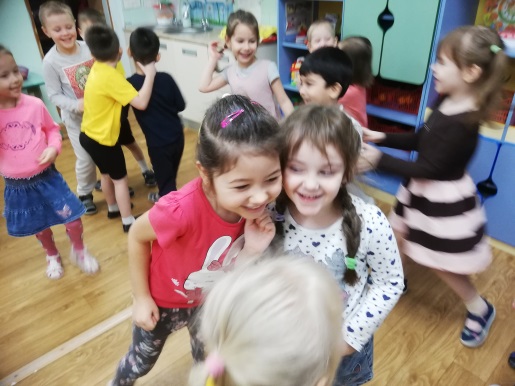 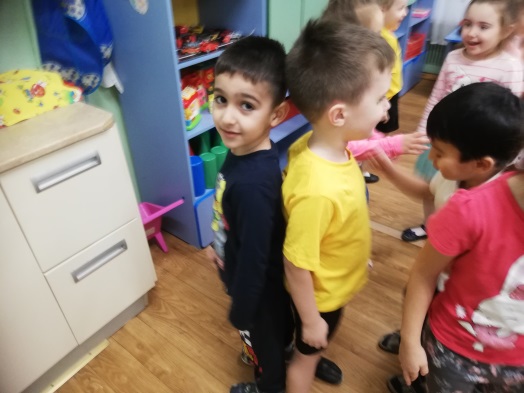 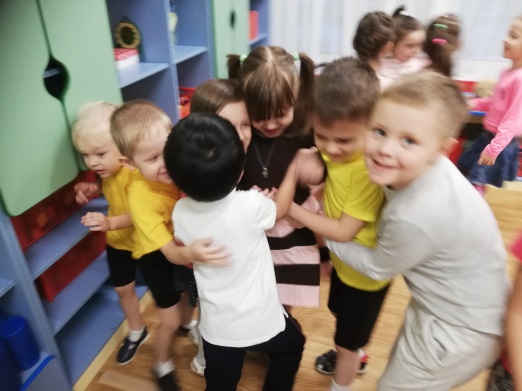 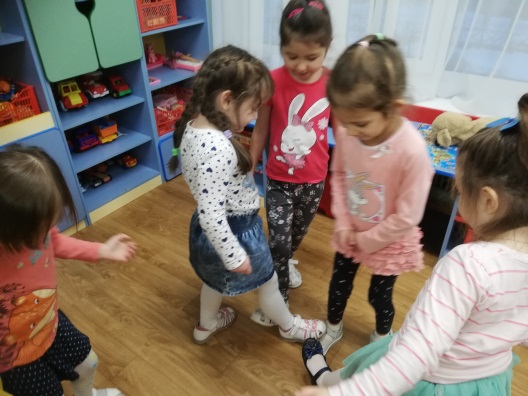 Муниципальное бюджетное дошкольное образовательное учреждениегородского округа Королев Московской области«Детский сад комбинированного вида №47 «Рябинка»141090, г. Королёв, мкр. Юбилейный,ул. М. М. Глинкина, д. 5						 тел.:8 (495) 515-41-82№ п/пФорма проведения мероприятияКатегория участников мероприятияОтветственный1.Игровое занятие «Моя семья».Воспитанники старших группДавыдова Е.Г.2.Игровое занятие «Что такое дружба».Воспитанники старших групп Давыдова Е.Г.3.Игра-презентация «Зарядка для ума»Старшие дошкольники 4 Стендовая информация и информация на сайте.«9 фраз, которые нельзя говорить ребенку», «17 необычных подсказок для родителей», «20 игр на развитие логического мышления», «О чем нельзя говорить при детях», «Хвалите, даже если хочется плакать».Родители воспитанниковДавыдова Е.Г.Стендовая информация и информация на сайте.«Кинезиологические упражнения, которые  можно использовать в качестве физкультминуток»,«Психологическая зарядка для воспитателей и не только», «Категории детей с ОВЗ и их особенности».ПедагогиДавыдова Е.Г.